SAT 4=MATEMATIKAZAOKRUŽI SLIČICE NA KOJIMA IMA MALO VOĆA.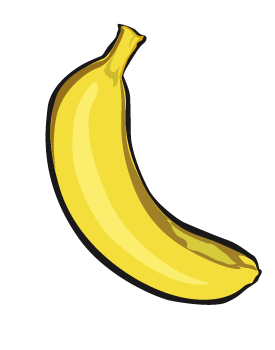 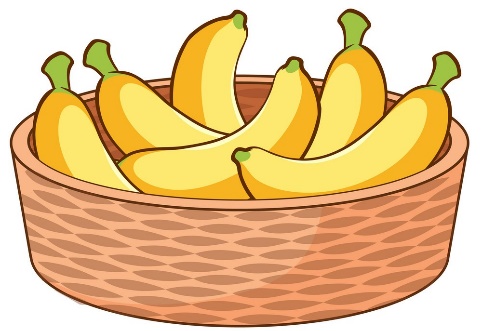 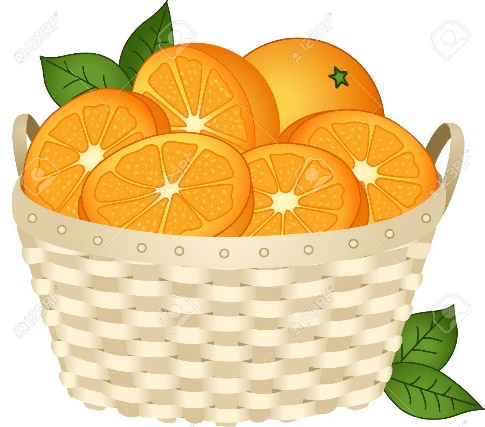 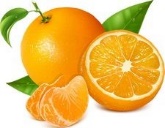 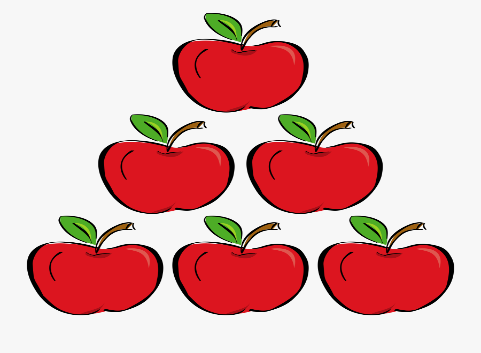 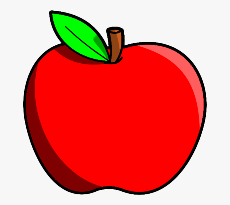 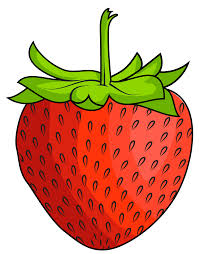 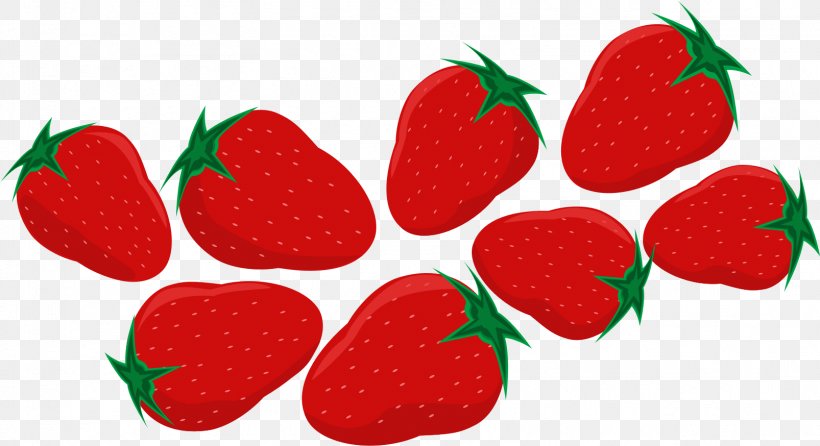 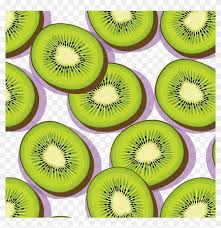 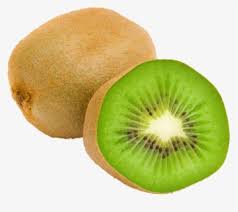 